Deadline Date for Provisional Entries is Wednesday 8th January 2014In the table below, mark ( x ) in the appropriate box (es) to indicate each category and distance your Club Crew is entering. If your Club Crew is entering in mixed category and the respective mixed crew to be drawn from your Open and Women's Crew, indicate this by marking a ( C ) for combined in the box(es ).BCS = Breast Cancer Survivors Crew.  ACS = All Cancer Survivors Crew.  ADP= Adaptive Paddlers Crew. Premier Classes – minimum age is 12 or over, no maximum age limit. Senior A (Master Dragons) – Age 40 or over,  Senior B (Grand Dragons) – 50 or over, Senior C (Silver Dragons) – 60 or over, as of 1 June 2014.  Junior A (Young Dragons) – Under 18 but 12 or over. Junior B (Teen Dragons) – Under 16 but 12 or over as of 1 June 2014.   18-23s (U24s) – aged 18 to 23 inclusive as at 01 June 2014. Standard Boat 4 crew may be 16-17 years old & 2, 24-25 years old. Small Boat - 3 crew may be 16-17 and 1 aged 24-25. Show here the total estimated number of participants from your Club Crew  _________RETURN THIS PROVISIONAL ENTRY FORM BY EMAIL TO:- CCWCENTRY@IDBF.ORG  In the following table, indicate your estimated number of participants and your rooms’ requirement* Includes all competitors, coaches, managers and medics etc.  ** Includes spouses, family & friends.To enable the Ravenna 2014 Org Com to source the most suitable accommodation for yourCrews please return this Accommodation Enquiry Form to:-Marco Mazzi - email commerciale@treemmeviaggi.comBY WEDNESDAY 08 JANUARY 2014Club Crew Name 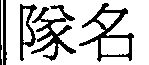 Contact Name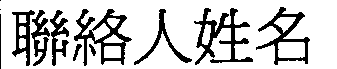 Phone Number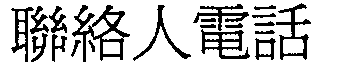 Fax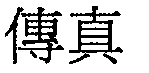 E-mail Address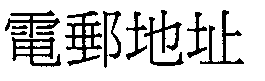 Mailing Address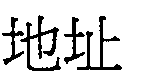 Standard Boat(22 Racers)       Open        Open        Open       Women      Women      Women           Mixed           Mixed           MixedStandard Boat(22 Racers)200m500m  2000m200m500m2000m200m500m2000mPremier Senior A (MD) 40+Senior B (GD) 50+Senior B (SD) 60+U24s (18-23 inc)Junior A / Junior B     /    /      /     /    /      /     /     /     /BCS /ACS /APC - /   /- /  /   /   /      /  /   /   /   /  /Small Boat(12 Racers)        Open        Open        Open       Women       Women       Women           Mixed           Mixed           MixedSmall Boat(12 Racers)200m500m2000m200m500m2000m200m500m2000mPremier Senior A (MD)40+Senior B (GD) 50+Senior B (SD) 60+U24s (18-23 inc)Junior A / Junior B     /    /     /    /      /    /Club Managers NameSignature & DateClub Crew Name Contact NamePhone NumberFaxE-mail AddressMailing AddressClub *Supporters **MediaTotalAccomd RequiredEuro 30 approxUniversityEuro 35–50HotelEuro 55 –70HotelEuro 75 -90 HotelEuro 95 -110 Hotel Euro 115 -130 HotelEuro 135 -150 HotelSingleTwin / DoubleDorm typeNameSignatureDate